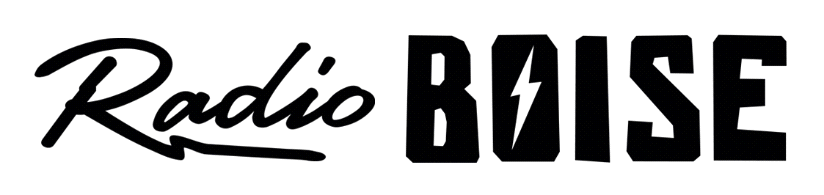 --AGENDA--Radio Boise Board of Directors’ MeetingThursday, September 30, 2021Location: via teleconference, see details below7:00pm to 8:00pmAgenda and minutes posted online at: https://radioboise.org/about-krbx/board-of-directors/agendas-and-meeting-notes/Approval of Minutes (5 minutes) (Lopez)GM Update (10 minutes) (Markley)August Financials (10 minutes) (Markley)Internal Affairs Committee (10 minutes) (Abrahamson)GM hire updateExternal Affairs Committee (10 minutes) (Abrahamson)RadiothonHiFi artPublic CommentUpcoming Board Events Next Board Meeting, Thursday, October 28, 6:00pm – 7:30 pm, Location: via teleconferenceMembers of the public who wish to attend this meeting can email info@radioboise.org for the Zoom meeting information. 